§2161.  Verified report of propertyIf a person does not file a report required by section 2091 or the administrator believes that a person may have filed an inaccurate, incomplete or false report, the administrator may require the person to file a verified report in a form prescribed by the administrator.  The verified report must:  [PL 2019, c. 498, §22 (NEW).]1.  Reportable property.  State whether the person is holding property reportable under this Act;[PL 2019, c. 498, §22 (NEW).]2.  Describe property.  Describe property not previously reported or about which the administrator has inquired;[PL 2019, c. 498, §22 (NEW).]3.  Specifically identify disputed property.  Specifically identify property described under subsection 2 about which there is a dispute whether it is reportable under this Act; and[PL 2019, c. 498, §22 (NEW).]4.  Amount or value.  State the amount or value of the property.[PL 2019, c. 498, §22 (NEW).]SECTION HISTORYPL 2019, c. 498, §22 (NEW). The State of Maine claims a copyright in its codified statutes. If you intend to republish this material, we require that you include the following disclaimer in your publication:All copyrights and other rights to statutory text are reserved by the State of Maine. The text included in this publication reflects changes made through the First Regular and First Special Session of the 131st Maine Legislature and is current through November 1. 2023
                    . The text is subject to change without notice. It is a version that has not been officially certified by the Secretary of State. Refer to the Maine Revised Statutes Annotated and supplements for certified text.
                The Office of the Revisor of Statutes also requests that you send us one copy of any statutory publication you may produce. Our goal is not to restrict publishing activity, but to keep track of who is publishing what, to identify any needless duplication and to preserve the State's copyright rights.PLEASE NOTE: The Revisor's Office cannot perform research for or provide legal advice or interpretation of Maine law to the public. If you need legal assistance, please contact a qualified attorney.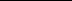 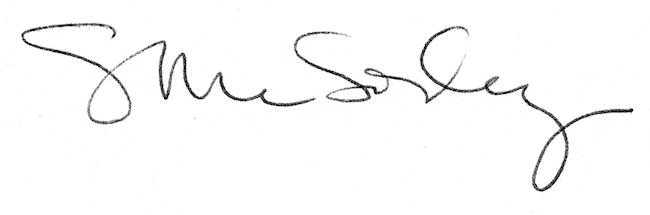 